REQUERIMENTO nº Assunto: Solicita informações a Prefeitura Municipal sobre o Loteamento Caminhos do Sol.Senhor Presidente,CONSIDERANDO que os moradores do bairro Caminhos do Sol sofrem com a falta de infraestrutura no bairro.CONSIDERANDO que além da condição precária da estrada os moradores ainda sofrem com muitas ruas praticamente inacessíveis.CONSIDERANDO que os atuais problemas do bairro acarretam prejuízos aos seus moradores, com os altos custos de manutenção de seus veículos e também os ônibus não transitam nas ruas.CONSIDERANDO que uma infraestrutura básica é direito de todo cidadão, sendo necessária para a manutenção da qualidade de vida e desenvolvimento humano.REQUEIRO, nos termos regimentais e após ouvido o Douto e Soberano Plenário, que seja oficiado a Prefeitura Municipal as seguintes informações:1. Quais providências estão sendo tomadas para as melhorias de infraestrutura no bairro?2. Qual o prazo para arrumar os inúmeros buracos na estrada e nas ruas do bairro?SALA DAS SESSÕES, 24 de janeiro de 2020.LEILA BEDANIVereadora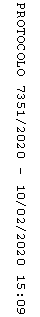 